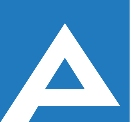 Agenţia Naţională pentru Ocuparea Forţei de MuncăLista candidaţilor care au promovat proba scrisă și sunt admişi la interviuNr. d/oNume, PrenumeComentarii1.Sclifos NataliaInterviul va avea loc la data 28.09.2021, ora 10.00Sala de ședințe2.Zincov AnaInterviul va avea loc la data 28.09.2021, ora 10.00Sala de ședințe